附件12022年包头市总工会关于面向社会公开选聘社会化工会工作者线上笔试操作手册本次在线笔试答题所有操作均在电脑端完成，必须保证电脑摄像头可用，考试全程保持主摄像头（电脑）对准人脸、副摄像头（手机）放在身后右方，以便老师监控考试环境，防止考生使用其他电子设备或者资料作弊。参考人员需提前登陆考试平台，参照操作指南对电脑系统授予相关功能权限，提前完成考前准备工作。一、电脑设备及软件要求带有摄像头的电脑（如需外置摄像头请自行安装驱动）带有前置摄像头的智能手机；桌面手机支架或其他支撑物品；手机和电脑电源线（插线板）；电脑端安装【Chrome谷歌浏览器，建议chrome 90版本以上】正式考试过程中若有Wi-Fi，手机打开飞行模式，无Wi-Fi尽量避免接听电话；Wi-Fi/5G/4G网络要求。二、登录平台调试设备登录在线考试平台(见准考证)填写账号和密码●账号：（见准考证）●密码：（见准考证）三、设备调试点击【调试摄像头&麦克风设备】，继续点击【开始调试设备】根据系统提示完成设备调试及摄像头设置。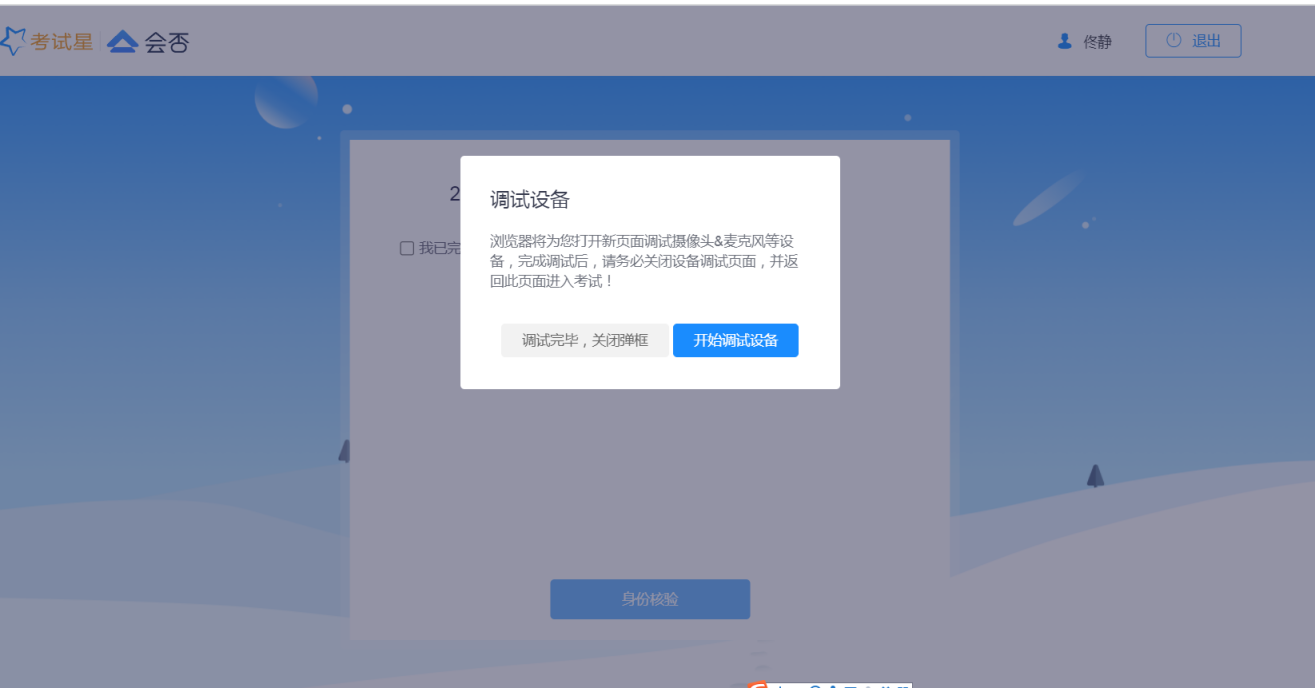 （一）电脑端摄像头：在“摄像头和麦克风检测”板块，若检测窗口显示黑屏，请按照下图箭头提示，点击摄像头和麦克风后面的三角符号，启用摄像头和麦克风。若无法启用，参见页面右侧“未检测到/出现异常情查看下方步骤。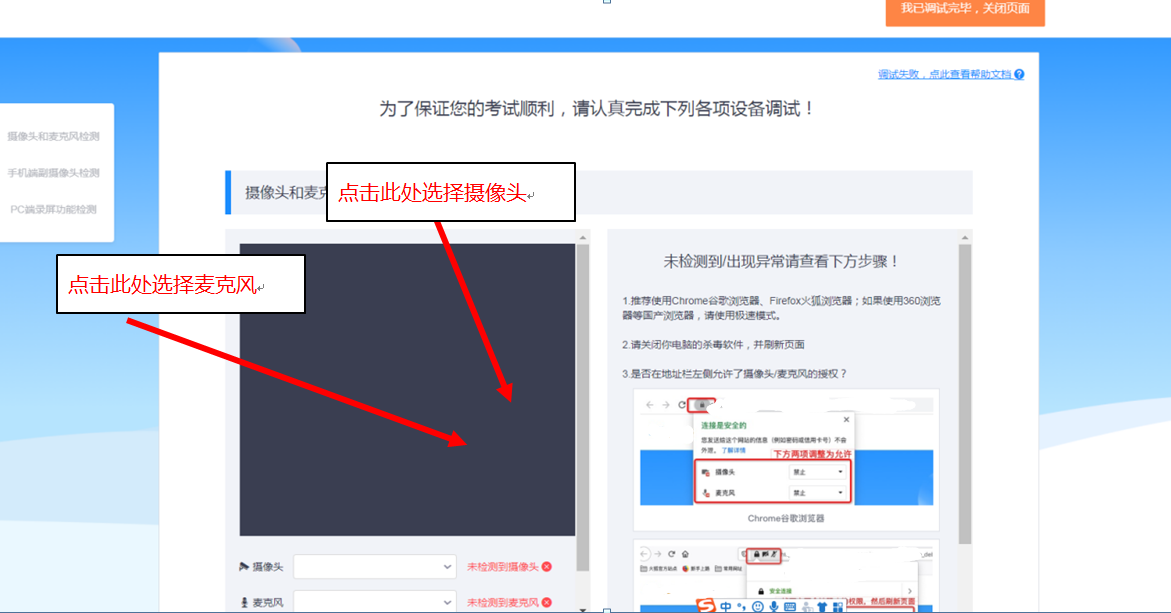 摄像头和麦克风检测通过后字体变成绿色，页面显示摄像头实时画面。调整摄像头角度，使其正对自己脸部。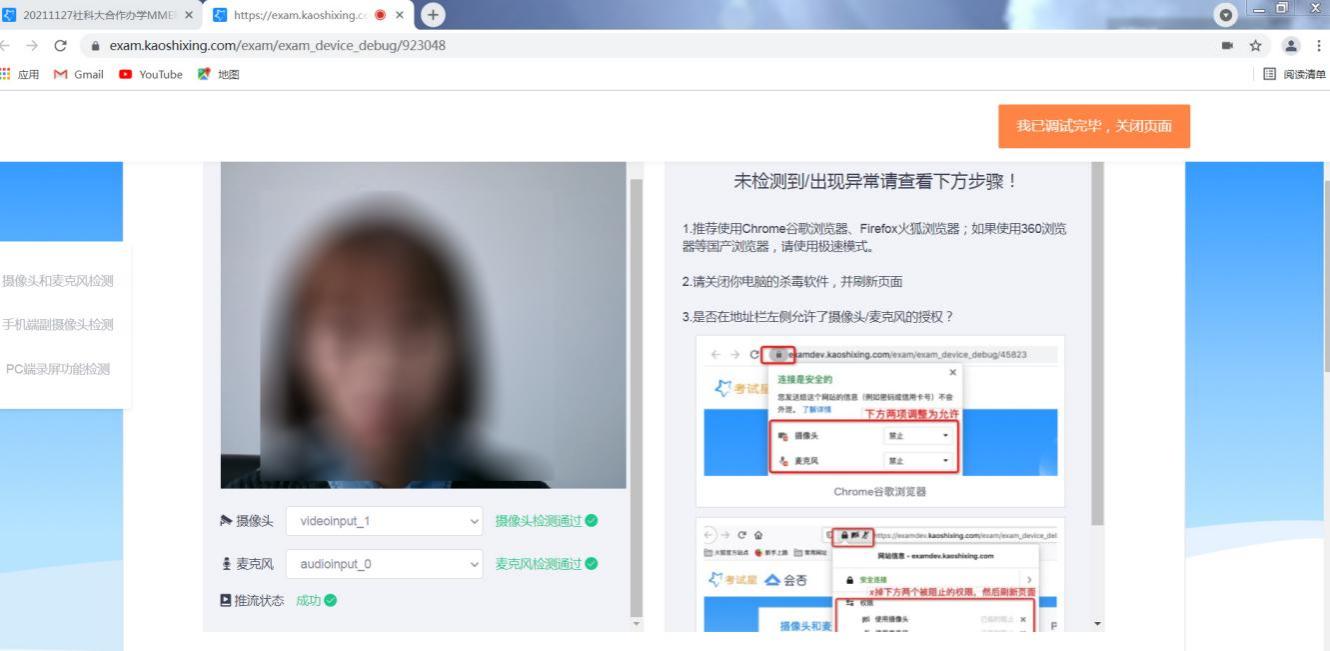 （二）手机端摄像头：下拉页面，进入“手机端副摄像头检测”板块。使用手机微信扫描二维码，并在手机上点击确认，右侧可以看到手机实时画面，则说明检测通过。画面连通60秒后将自动断开视频链接，但手机端可继续查看摄像头画面。调整手机摄像头角度，使其正对自己脸部。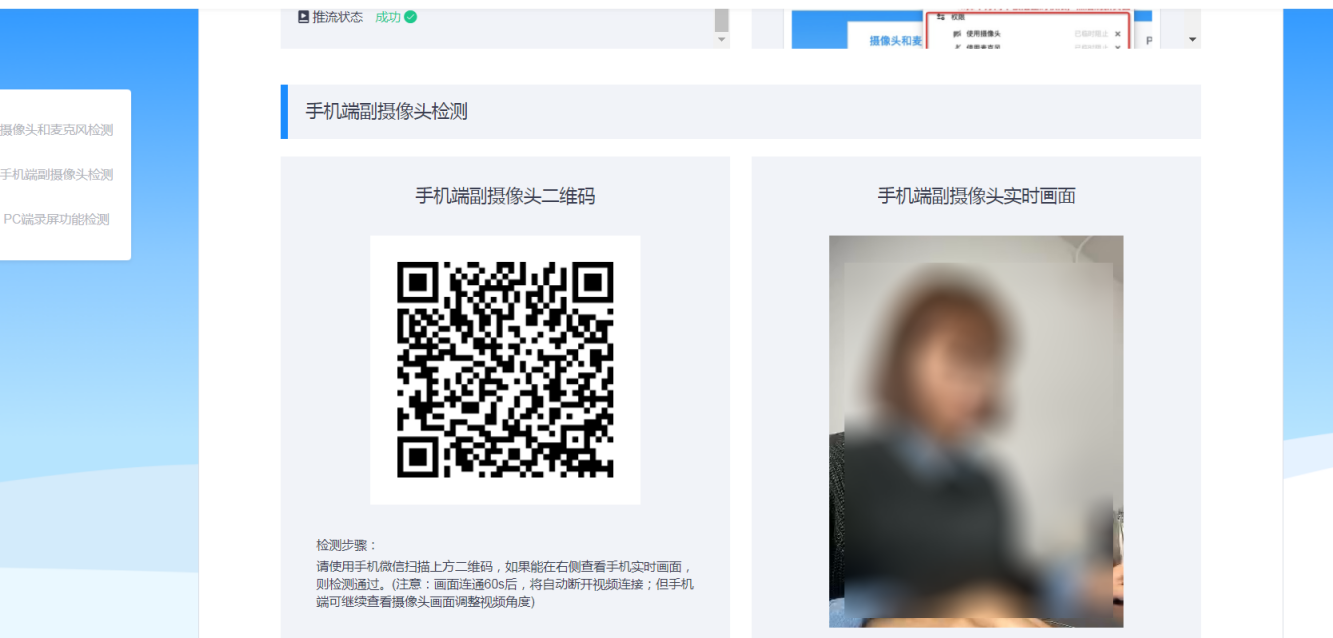 （三）电脑端录屏功能检测：下拉页面，进入“PC端录屏功能检测”板块，点击开始测试按钮。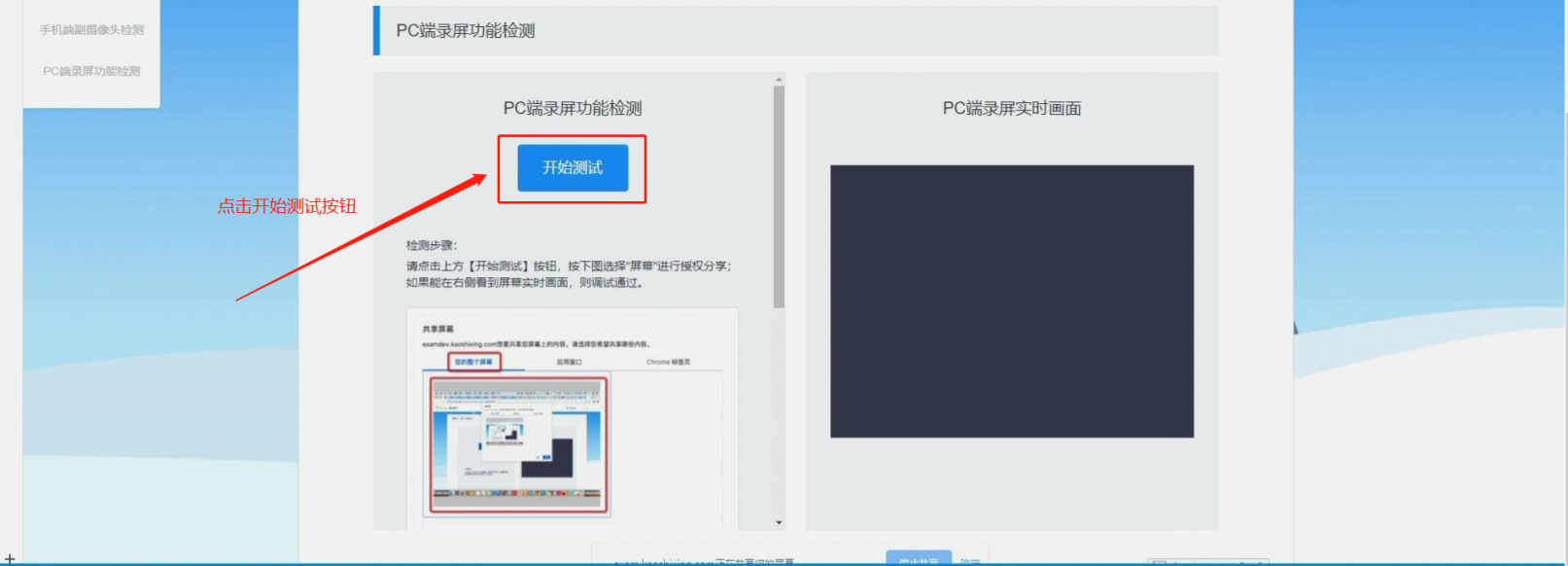 在弹出的【共享屏幕】窗口中，选择【您的整个屏幕】点击下方【分享】按钮。右侧看见自己电脑屏幕实时画面，说明录屏功能检测通过。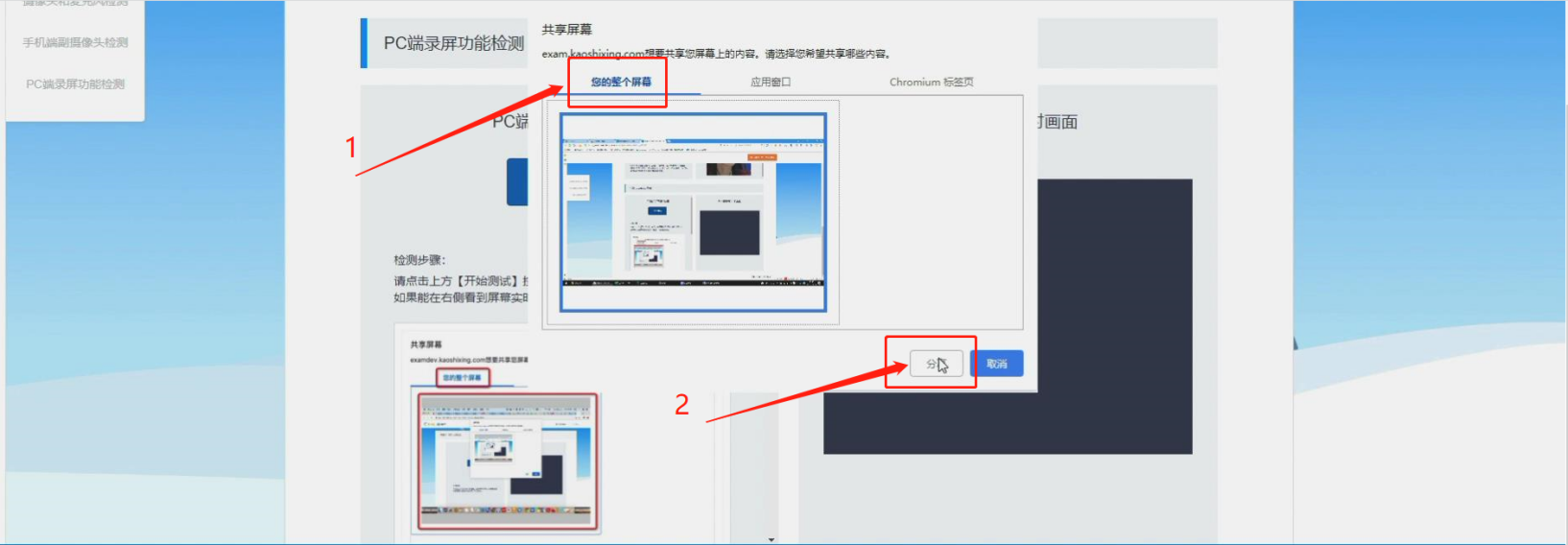 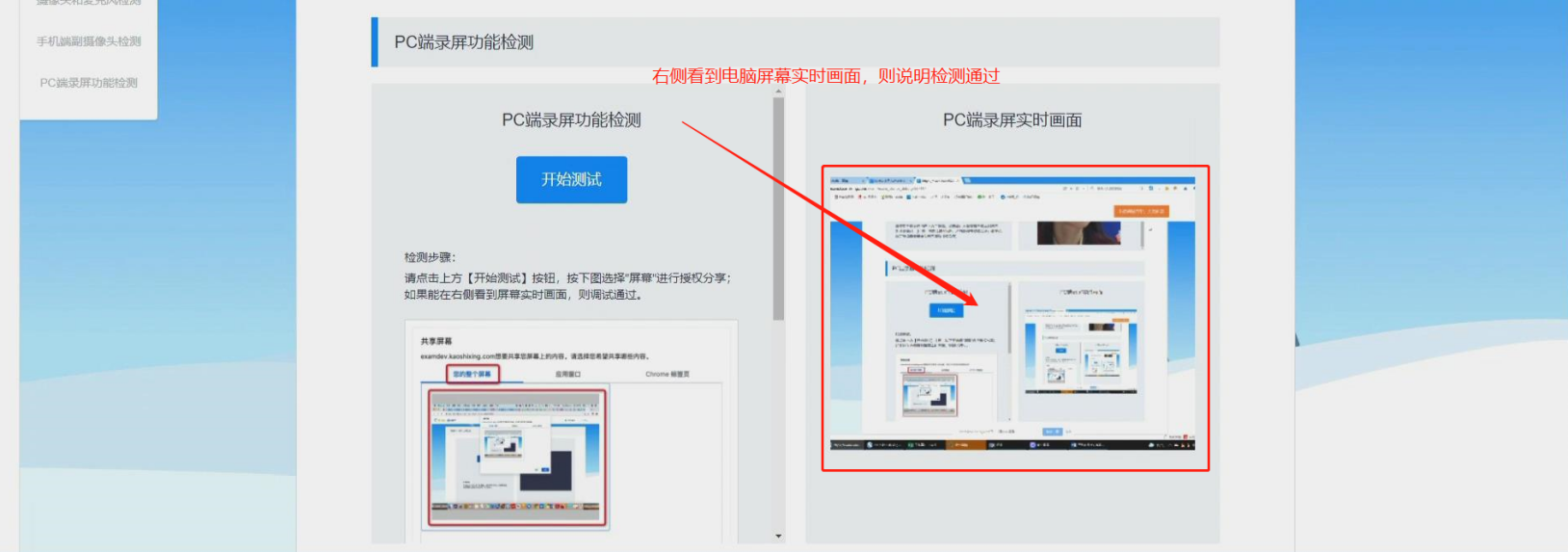 四、正式考试（一）身份核验设备测试完毕，正式开始考试，返回顶部点击右上角【我已调试完毕，关闭页面】。在弹出的界面勾选“我已完成设备调试”，点击下方【身份核验】按钮。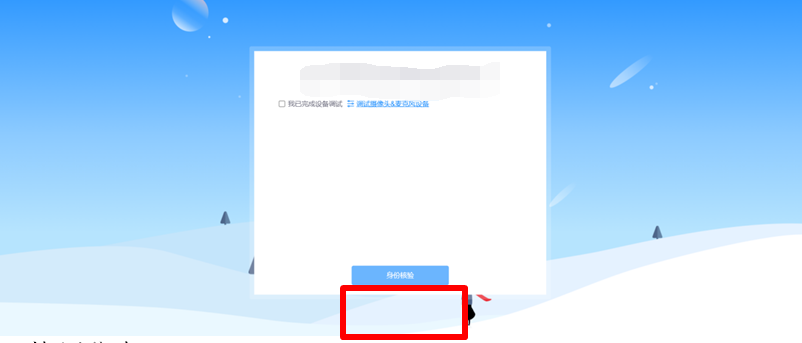 （二）填写信息填写考生【真实姓名】、【身份证号】，填写完成后点击【下一步】。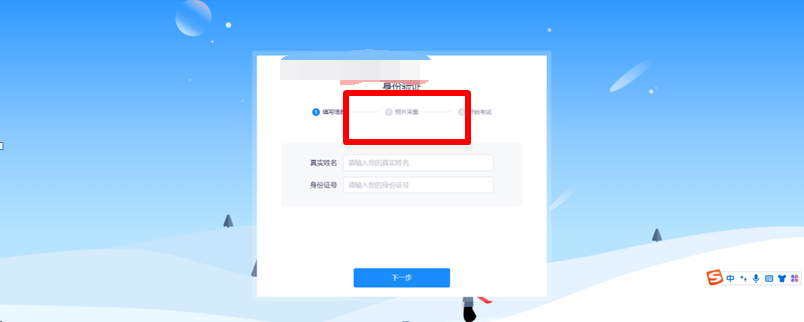 （三）拍照采集点击页面中的【拍照】，照片采集成功后点击【下一步】。（四）验证成功验证成功后点击【开始】，即开始正式笔试考试。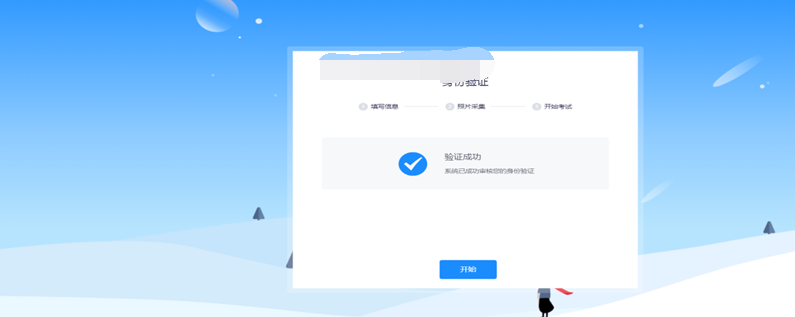 （五）正式考试进入考试界面后，点击【我已阅读指引，开始授权】，在弹出页面点击【整个屏幕】然后点击【分享】，进入正式考试页面。请确保左上角实时画面正常，若黑屏，请参照调试设备步骤完成检测。请选择安静环境考试，关闭电脑端所有与考试无关的软件，避免意外干扰和软件弹窗影响考试。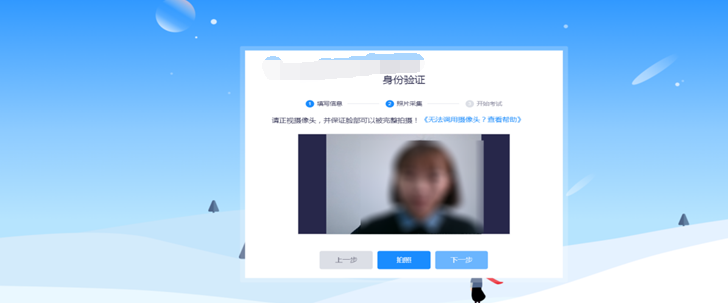 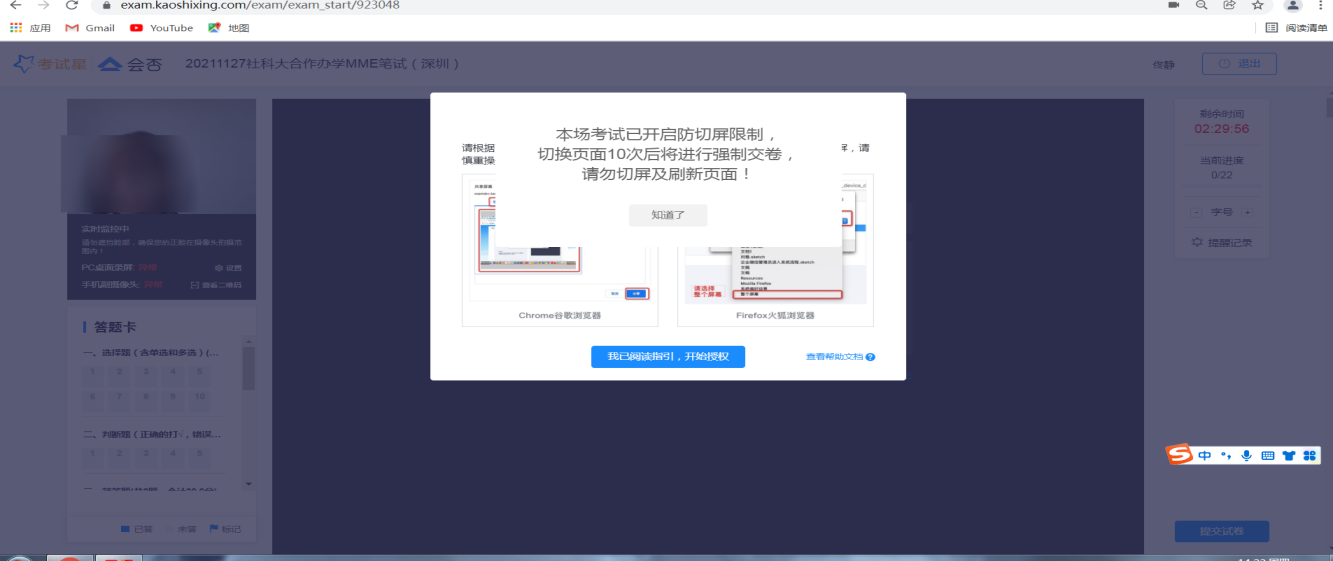 左上角监控画面正常即可开始考试。答题期间，考生需始终保持脸部处于电脑、手机摄像头监控范围内，考试现场参见下图。离开考试、遮挡脸部、多人入镜、左顾右盼、接打电话、切换屏幕等作弊或违规行为将被系统记录，并通过后台人工智能识别，超过规定次数将被系统强制交卷。（六）结束考试答题完毕后，点击右下角【提交试卷】按钮，在弹出的对话框中点击【确认】按钮。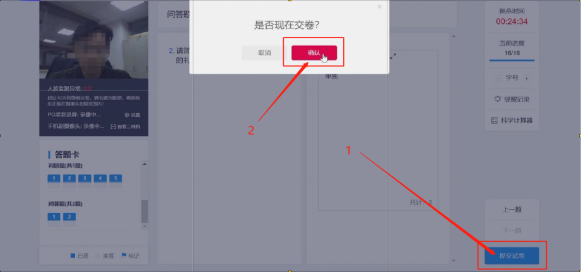 系统提示交卷成功，完成考试全部流程。